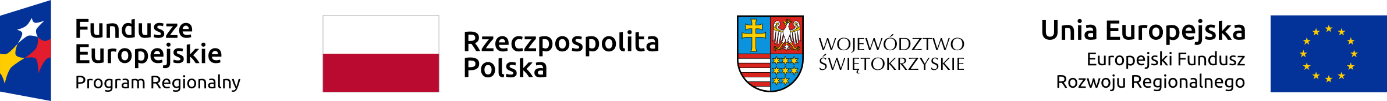 Podpisanie umowy w ramach Działania 3.2 ,,Efektywność energetyczna 
i odnawialne źródła energii w przedsiębiorstwach” w ramach Regionalnego Programu Operacyjnego Województwa Świętokrzyskiego na lata 2014-2020Dnia 23 lutego 2023 roku Zarząd Województwa Świętokrzyskiego pełniący funkcję Instytucji Zarządzającej RPOWŚ na lata 2014-2020 podpisał umowę z przedsiębiorcą "KOBEX" EXPORT-IMPORT ZAKŁAD PRACY CHRONIONEJ BARTOSZ ŁĄCKI SPÓŁKA JAWNA o dofinansowanie projektu nr RPSW.03.02.00-26-0030/22 pn.: „Poprawa efektywności energetycznej poprzez termomodernizację budynków przedsiębiorstwa "KOBEX" EXPORT-IMPORT ZAKŁAD PRACY CHRONIONEJ BARTOSZ ŁĄCKI SPÓŁKA JAWNA” złożonego do Działania 3.2 RPOWŚ na lata 2014-2020 w ramach JEDNOETAPOWEGO KONKURSU ZAMKNIĘTEGO nr RPSW.03.02.00-IZ.00-26-352/22Koszt całkowity projektu: 698 979,81 złWartość dofinansowania: 312 551,95 zł